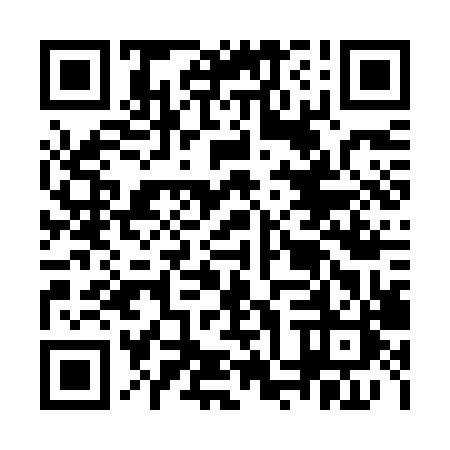 Ramadan times for Bargensdorf, GermanyMon 11 Mar 2024 - Wed 10 Apr 2024High Latitude Method: Angle Based RulePrayer Calculation Method: Muslim World LeagueAsar Calculation Method: ShafiPrayer times provided by https://www.salahtimes.comDateDayFajrSuhurSunriseDhuhrAsrIftarMaghribIsha11Mon4:334:336:3012:173:196:046:047:5412Tue4:314:316:2812:163:216:066:067:5713Wed4:284:286:2512:163:226:086:087:5914Thu4:254:256:2312:163:236:106:108:0115Fri4:234:236:2112:163:246:126:128:0316Sat4:204:206:1812:153:266:146:148:0517Sun4:174:176:1612:153:276:156:158:0718Mon4:144:146:1312:153:286:176:178:0919Tue4:124:126:1112:143:296:196:198:1120Wed4:094:096:0812:143:306:216:218:1321Thu4:064:066:0612:143:316:236:238:1622Fri4:034:036:0412:143:326:256:258:1823Sat4:004:006:0112:133:336:266:268:2024Sun3:583:585:5912:133:356:286:288:2225Mon3:553:555:5612:133:366:306:308:2426Tue3:523:525:5412:123:376:326:328:2727Wed3:493:495:5112:123:386:346:348:2928Thu3:463:465:4912:123:396:366:368:3129Fri3:433:435:4712:113:406:376:378:3430Sat3:403:405:4412:113:416:396:398:3631Sun4:374:376:421:114:427:417:419:381Mon4:344:346:391:114:437:437:439:412Tue4:314:316:371:104:447:457:459:433Wed4:274:276:341:104:457:477:479:464Thu4:244:246:321:104:467:487:489:485Fri4:214:216:301:094:477:507:509:516Sat4:184:186:271:094:487:527:529:537Sun4:154:156:251:094:497:547:549:568Mon4:114:116:231:094:507:567:569:599Tue4:084:086:201:084:517:587:5810:0110Wed4:054:056:181:084:517:597:5910:04